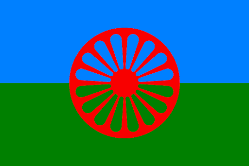                                     Základná škola Kecerovce 79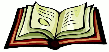                                     044 47 Kecerovce, okres Košice - okolie                                    Tel. 055/ 699 02 37 email: zskecerovce@zskecerovce.sk                                    Web: www.zskecerovce.edupage.org_______________________________________________________________________________Číslo: ...........................						Obecný úrad:  ................................ Dátum: ........................Vec    Oznámenie o priestupkuPodľa § 67 ods. 2 zákona č. 372/1990 Zb. o priestupkoch v znení neskorších predpisov a podľa § 37 ods.1 zákona č. 596/2003 Z. z. o štátnej správe v školstve a školskej samospráve a o zmene a doplnení niektorých zákonov Vám oznamujeme spáchanie priestupku, ktorého sa mali dopustiť:Obvinený: ........................................................nar.: ..................................................................zamestnanie: ....................................................bytom: ..............................................................Obvinená: ........................................................nar.: ..................................................................zamestnanie: ....................................................bytom: ..............................................................a to tým, že zanedbali starostlivosť o povinnú školskú dochádzkužiaka/-čky ............................................ nar.: ......................................... bytom: ......................................., ktorý/-á navštevuje ................................ triedu ZŠ Kecerovce 79, a ktorý/-á od ................................... do ......................................... vymeškal/-a ............................ neospravedlnených hodín. Zo strany školy, triedneho/-ej učiteľa/-ky boli vykonané opatrenia: ..........................................................................................................................................................................................................................................................................................................................................................................................................................................................................................................................................................................................................................................................................................................................................................	             ..........................................................................                    triedny/-a učiteľ/-ka                                                               Poznámky: Posielajte na Obecný úrad, resp. na Školský úrad Bidovce nad 60 neospravedlnených hodín. 